Publicado en  el 31/03/2015 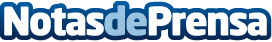 La Fundación Abertis debate sobre la seguridad vial de los mayores de 70 añosDatos de contacto:Nota de prensa publicada en: https://www.notasdeprensa.es/la-fundacion-abertis-debate-sobre-la-seguridad_1 Categorias: Automovilismo Industria Automotriz Construcción y Materiales http://www.notasdeprensa.es